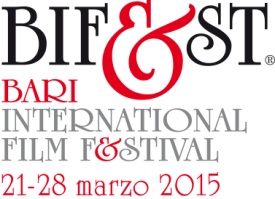 Bibi Film e Rai CinemapresentanoMicaela Ramazzottiin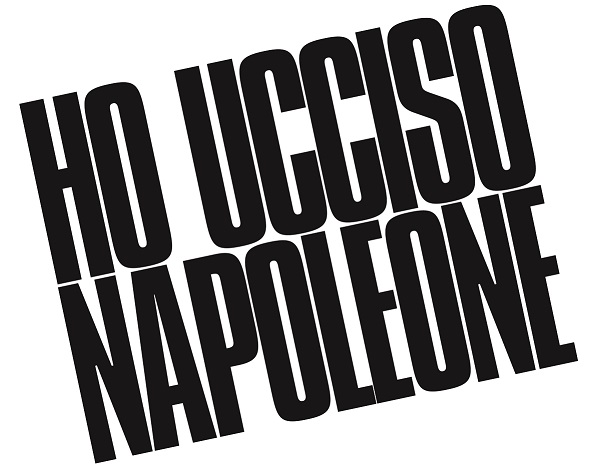 conLibero De Rienzo, Adriano Giannini, Iaia Forte, Thonye con la partecipazione diElena Sofia Ricciregia diGiorgia FarinaDurata: 90’ Uscita: 26 marzoDistribuzione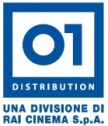 Materiali stampa disponibili su: www.01distribution.it – www.studiolucherinipignatelli.it Media partner: Rai Cinema Channel www.raicinemachannel.itCrediti non contrattuali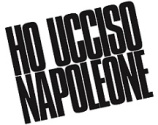 Cast tecnicoRegia						Giorgia FarinaSoggetto e sceneggiatura			Giorgia Farina							Federica PontremoliAiuto Regia					Gianluca MazzellaCasting						Francesca BorromeoTrucco						Maurizio FazziniAcconciature					Daniela TartariSuono						Gaetano CaritoScenografia					Tonino ZeraCostumi						Maria Rita BarberaMusica						Andrea FarriEdizioni musicali 		Sony/ATV Music Publishing Emergency Music ItalyMontaggio						Esmeralda CalabriaFotografia						Maurizio CalvesiDirettore di produzione			Maria PanicucciOrganizzatore generale 			Gaetano DanieleProdotto da					Angelo BarbagalloUna produzione Bibi Film con Rai Cinemain associazione con Credit Agricole Vita Spae con Patrizio Srl ai sensi delle norme sul tax creditUn film riconosciuto di interesse culturale realizzato con il contributo del Ministero dei Beni e delle Attività Culturali e del Turismo Direzione Generale per il CinemaE con il sostegno della Regione Lazio Fondo Regionale per il Cinema e l’AudiovisivoCast artisticoAnita							Micaela Ramazzotti Biagio						Libero De Rienzo Paride						Adriano Giannini Olga							Elena Sofia RicciGianna						Iaia Forte Enrica 						ThonyFilippa 						Monica Nappo Fanelli						Bebo StortiCecilia						Pamela VilloresiGabriele						Tommaso RagnoClelia							Erica BlancEleonora						Luce CaponegroDaniela						Chiara ContiHanz							Tobia Hoesl Crediti non contrattualiSinossiNel giro di ventiquattr’ore la vita di Anita, single e brillante manager in carriera, viene spazzata via da un uragano di guai. Il lavoro, l’amore, il futuro, tutto in macerie nel giro di un giorno. Anita si ritrova seduta sull’altalena di un parco giochi licenziata in tronco e incinta del suo capo, suo amante clandestino, sposato e padre di famiglia. Ma Anita è come un sofficino congelato, per conservarsi si è fatta fredda, glaciale. Senza scendere a compromessi, pretende che tutto torni come prima, il suo lavoro, la sua vita, la sua libertà di single senza figli. E perché questo accada è necessario ordire un piano di vendetta raffinata e senza scrupoli. Ma a volte accade che anche il piano perfetto vacilli di fronte all’imprevisto, soprattutto se l’imprevisto ha le sembianze di un timido e goffo avvocato di nome Biagio. Nel frattempo Anita cresce, la sua pancia cresce e cresce dentro di lei la capacità di aprirsi al mondo e scongelare il sofficino che ha messo al posto del cuore. Quando la  sua bambina nascerà, Anita sarà una persona diversa. Note di regia«Nella vendetta e nell’amore la donna è più barbarica dell’uomo» afferma Nietzsche molto, molto tempo prima che Anita venisse lasciata e licenziata.La domanda che mi sono posta quando ho deciso di realizzare HO UCCISO NAPOLEONE è: cosa spinge una donna a diventare una vendicatrice pronta a tutto?La donna moderna è costretta a tirare fuori le unghie: tutta colpa della società che è modellata secondo esigenze e stereotipi femminili vecchi ed irrealisticamente perfetti o totalmente perdenti che penalizzano il “gentil sesso” sia nel campo del lavoro che in quello delle relazioni. Anita non si accontenta di cadere in un cliché, è anarchica e pretende di essere riconosciuta nella sua particolarità.Se la realtà le sbatte la porta in faccia Anita si adegua ed inizia a comportarsi come il più spregiudicato degli uomini, pronta a tutto per ottenere quello che le è stato tolto.Dare un’anima ad un personaggio così moderno e diverso che ad un primo sguardo può addirittura risultare sgradevole, non è un compito facile.Con Federica Pontremoli abbiamo lavorato per molti mesi, la nostra più grande scommessa è stata quella di concentrarci sulle psicologie dei protagonisti; proprio come Anita, abbiamo lavorato sui loro punti forti e deboli per renderli veri, giusti o sbagliati che siano.Un ulteriore punto fermo della nostra scrittura è stato quello di fondere diversi generi, soprattutto quello della commedia nera e del thriller senza però rendere i personaggi solo pedine degli incastri drammaturgici ma persone vere che provano passioni ed emozioni quotidiane.Scrivere la sceneggiatura è una delle mie parti preferite della creazione di un film, dove tutto sembra possibile, è tutto in mano all’immaginazione.Il film è stato girato tra Roma ed il Trentino Alto-Adige per sette settimane, a cavallo tra l’autunno e l’inverno. In Trentino abbiamo trovato maltempo e neve, ci siamo dovuti spesso muovere con il gatto delle nevi ma ne è valsa la pena per i grandi paesaggi che regalano al film un’apertura ed una sospensione necessaria al racconto. Credo che stare sul set sia come andare in guerra, ogni giorno si parte con una missione ben precisa e si sacrifica tutto, a partire dal pranzo che ho sempre saltato per evitare di addormentarmi sulla macchina da presa al ritorno dalla pausa, con lo scopo di arrivare a fine giornata con la vittoria in pugno, anzi nell’hard drive.Già in sceneggiatura avevo ben chiari i nomi dei protagonisti del film, come sceneggiatrice e regista trovo fondamentale scrivere pensando già ai volti degli attori.Avevo incontrato Micaela ad un festival quando stavo ancora terminando la prima stesura della sceneggiatura, la ammiro da sempre, e decisi comunque di parlarle e farle un breve pitch della mia storia. Micaela con il suo entusiasmo contagioso fu da subito positivamente ispirata dall’idea di interpretare un personaggio femminile diverso ed innovativo e così ebbi la mia Anita.Considero Anita e i due protagonisti maschili del film come personaggi molto moderni, sono fragili e doppi. Nessuno nel film è come sembra.HO UCCISO NAPOLEONE è un film intriso di molti generi. In alcuni momenti si ride, in altri si cerca di scoprire dove sta la verità. Il film gioca sul filo sottile dei generi, facendone una commedia nera intrisa di momenti di thrilling, battute caustiche e momenti di crescita dei personaggi.Intervista a Micaela RamazzottiChe cosa ti ha spinto a recitare in questo film così insolito?Ho conosciuto la regista Giorgia Farina al Festival di Villerupt, in Francia, a novembre del 2013. Io presentavo ANNI FELICI di Daniele Luchetti, di cui ero stata la protagonista, e lei il suo film d’esordio, la commedia AMICHE DA MORIRE. L’ho incontrata in aereo: la vedevo scrutarmi mentre ero seduta con mio figlio, poi si è presentata e durante i due giorni trascorsi insieme in quella manifestazione mi ha detto che stava scrivendo una nuova storia insieme a Federica Pontremoli e che pensava a me per il ruolo della protagonista. Mi ha spiegato a grandi linee il progetto e io mi sono molto incuriosita, perché avevo un forte desiderio di fare dei film con le donne. Mi piace molto essere diretta da una regista, sento molto vicino l’universo femminile e gli aspetti in comune come lo sguardo, il tono e il modo di raccontare. Una volta tornate a Roma, Giorgia mi ha dato la sceneggiatura che mi è subito piaciuta: credo di non avere mai visto un film italiano con una protagonista simile, solo una regista giovane e di talento come lei poteva raccontare con quella precisione e quella allegria una donna come Anita. Siamo andate avanti nel progetto e ho scoperto che il film sarebbe stato finanziato da Angelo Barbagallo, un produttore da sempre attento alla qualità di cui ho amato tanti progetti coraggiosi e allora mi sono sentita protetta e a mio agio.Chi è Anita? Una donna cinica e decisa, molto nuova e moderna: non il solito esempio di virtù, ma una persona scandalosa, scorretta, anaffettiva, calcolatrice, e gelida come... un sofficino surgelato! Ma anche coerente con se stessa e con i suoi obiettivi.Del suo passato sappiamo che ha alle spalle una famiglia piuttosto incasinata (se non addirittura mostruosa), ma qualunque peso ciò abbia avuto nella costruzione del suo carattere, quel che sappiamo al momento è che non piange, non ride e forse detesta i bambini. Per Anita la solitudine significa la scalata al successo, il suo unico obiettivo nella vita è la carriera. Perde però il suo posto di lavoro per un equivoco: si pensa che succeda perché rimane incinta del suo capo (Adriano Giannini) che vede una volta al mese per un’ora. Non appena scopre di aspettare un figlio decide, senza crollare mai, di mettere in piedi un piano vendicativo ai danni dei suoi colleghi dell’azienda per riprendersi il suo posto di lavoro. Ad un certo punto ci sarà anche un incontro d’amore con Biagio (Libero De Rienzo), un giovane avvocato apparentemente timido e impacciato. Nonostante alcuni momenti nel corso del film in cui pensiamo possa diventare un po’ più umana, alla fine Anita si rivela sempre e comunque quella che non si piange addosso, che non si commuove e che si riprende il suo posto con una forza da leonessa. Alla fine non si lega sentimentalmente a nessuno e, nonostante la maternità, il film suggerisce un finale aperto: stare da soli è per lei sinonimo di libertà e di forza. Che cosa aveva di particolare questo personaggio?Anita può piacere o no, può anche irritare, ma ho scelto questo progetto proprio perché la protagonista era controcorrente. Per me che ho sempre interpretato personaggi più popolari ed empatici col pubblico, l’idea di un carattere così nuovo era molto accattivante. Questa donna borghese in carriera che vive da sola e pensa sempre al lavoro rappresentava una bella opportunità. Anita è un’eroina femminile spiazzante, è vendicativa, veloce, pratica, con i neuroni che viaggiano; è una donna che non si ferma mai, una in grado di metterti a disagio. Mi è piaciuta da subito, è una donna che non si lamenta mai, non ha mai un cedimento, nemmeno quando scopre di avere accanto un traditore senza scrupoli che persegue un suo scopo perverso. È una dark lady molto determinata che pensa solo a se stessa. In certi momenti è anche una femme fatale ma solo per finta, per portare a casa il suo obiettivo. È attenta ai vestiti e al look ma non le importa di essere sexy, non vuole sedurre e, se lo fa, è solo a scopo di vendetta.Per sintonizzarmi con l’atteggiamento giusto ha contato poi tanto la mia voglia di sperimentare ruoli diversi. Mi piace molto l’idea della trasformazione visiva, fisica, la possibilità di dar vita a caratteri sempre differenti: Anita appare conciata con i capelli da diavolessa e gli occhiacci pestiferi! Fa un po’ paura, ma il bello di questo ritratto femminile non convenzionale è che lei rimane una donna perfida e feroce per tutto il tempo: beve e fuma durante la gravidanza e quando si ritrova alle prese con una bambina ha già mollato tutto alla baby sitter per riprecipitarsi al lavoro. È scandalosa e scorretta, ma trovo che il suo fascino sia proprio questo. Che rapporto si è creato sul set con Giorgia Farina?Giorgia sa bene quello che vuole, è stata fedele al suo progetto. Il suo è uno sguardo nuovo che mi piace molto, solo lei che è così giovane e dissacrante poteva mettere in scena con convinzione questa storia su una donna non virtuosa e fuori dai canoni come Anita. Ne racconta i difetti - che sono tanti - con allegria e divertimento, e con una buona dose di presa in giro: credo si tratti di qualcosa che solo le donne riescono a fare, un regista uomo non sarebbe riuscito a raccontare così bene questo lato femminile... Abbiamo parlato a lungo del personaggio prima delle riprese e sono arrivata sul set con la situazione chiara per quanto riguardava la psicologia del personaggio: se in passato però ero stata sempre la piccola, la bambina dei film di grandi maestri come Verdone, Avati, Luchetti, Archibugi e Virzì, questa volta ero diretta da una regista più giovane di me, una trentenne che proponeva un ricambio generazionale e così mi sono ritrovata ad essere vecchia, come se io provenissi da un cinema più tradizionale e Giorgia da uno più moderno. Per la prima volta mi sono sentita più anziana (nelle pause mi chiedevano cosa volessi che mi portassero dal ristorante, ma io volevo mangiare il cestino con la troupe come ho sempre fatto!), ma è questo il bello del nostro mestiere: avere la possibilità di farsi dirigere da registi sempre diversi ed entrare nel loro mondo.Nel film ci sono atmosfere musicali che non sembrano italiane e un certo mondo vicino ai fumetti, a Tarantino o a certe black comedies americane. Mi piace questa generazione che sta cambiando il suo sguardo, per me che ho sempre fatto parte del cinema dei maestri è importante far parte di questo immaginario. È bello il viaggio che intraprendi quando conosci il diverso da te e io mi sono lasciata invadere da questa Anita e dalla sua personalità forte: a un certo punto mi sono resa conto che ero diventata insopportabile come lei… Ma mi piaceva perché era molto diversa e lontana da me!Che cosa ha questa commedia di diverso dalle altre, è più moderna?Non so se si tratta propriamente di una commedia, ci sono aspetti dark, pulp e noir, parole straniere che sono per me tutte pertinenti. Nella trama ci sono vari elementi che coesistono, non si tratta della classica commedia che siamo abituati a vedere in Italia, credo che sia nuova e che rappresenti un nuovo sguardo, un nuovo modo di fare cinema modernissimo e spiazzante.Ricordi qualche momento particolare della lavorazione?Tutti i giorni del set sono stati difficili e complessi, si faticava più del solito e dovevamo essere comunque molto precisi: all’interno della scenografia avevamo punti determinati in cui recitare, c’era una scelta registica ben chiara, e per assecondare la linea del personaggio dovevo restare in scena sempre ferma, rigida, tutta di un pezzo e questo era piuttosto difficile, ma allo stesso tempo anche fonte di grande divertimento e di energia. Come dicevo ero diretta da una regista più giovane di me che guarda più ai fumetti e a certe atmosfere musicali, e ritrovarmi in un contesto del genere mi ha fatto ritrovare quasi... in un altro secolo! Mi sentivo inadeguata e vecchia rispetto a questa prova perché ero abituata alla grande commedia all’italiana e non avevo mai sperimentato la recitazione sopra le righe. Sul set di ANNI FELICI, ad esempio, Daniele Luchetti mi diceva di essere il più naturale possibile e di non recitare mai, questa volta invece lo scatto era recitare di più, non avere paura di fare i piani d’ascolto con gli occhi sgranati più del solito, bisognava far ridere con un personaggio borghese e rigido e questo per me non era semplice. Affronto sempre il mio mestiere con grande divertimento, ma quando si recita bisogna portare il film a casa al meglio, è necessario essere concentrati, pensare meno a ridere e più a realizzare le scene al meglio e lo dico in senso positivo perché quando sento che faccio fatica significa che sto facendo qualcosa di diverso che mi stupisce, è l’incontro con un modo nuovo. Ho avuto la grande opportunità di cambiare faccia, mi sono applicata a fare qualcosa di insolito. Per me non era semplice dar vita ad un personaggio di questo tipo che non sorride e non ride mai e che porta una sua maschera per tutto il film, ma mi sono divertita perché mi ha fatto capire tante cose grazie ad uno spirito differente e ad un modo di girare diverso.Come ti sei trovata con i tuoi colleghi?Credo che il cast di questo film sia eccezionale, è frutto di scelte sofisticate, ricco com’è di piccoli ruoli recitati da grandi attori. Ho girato molto con Adriano Giannini e Libero De Rienzo, li ho sempre stimati e ho sempre avuto il desiderio di lavorare con loro, hanno entrambi nello sguardo una grande tristezza ma allo stesso tempo sanno essere molto comici: con loro mi sono trovata benissimo, sono stati due compagni di avventura e di viaggio che mi hanno sempre sostenuta. Dovevamo ribaltare i ruoli, far cambiare sentimento ai personaggi e quindi l’impresa è stata piuttosto complessa. Ho recitato poi a lungo con le ragazze del parco, insieme a grandi attrici come Elena Sofia Ricci o Iaia Forte: erano scene meno complicate e più corali, una danza fatta dal ritmo delle battute, dovevamo essere concitate e concentrate e dovevamo cercare di essere incalzanti con i botta e risposta e tutto è filato via con grande serenità.FilmografieIl CastMicaela Ramazzotti (Anita)Teatro2011	FERITE A MORTE a cura di S. DandiniTelevisione2000	UNA DONNA PER AMICO di A. Manni2001	BLINDATI di C. Fragasso 2001	CUORI RUBATI di A.A.V.V.2001	DON MATTEO di G. Base e A. Barzini2001	GLI OCCHI DELL'AMORE di G. Base 2002	CUORI RUBATI di A.A.V.V.2003	AMANTI SEGRETI di G. Lepre2004	ORGOGLIO 2 di G. Serafini e V. De Sisti2006	IL LADRO DI GIOCATTOLI di L. Gaudino 2006	L'ULTIMO PADRINO di M. Risi 2006	R.I.S. di A. Sweet e P. Belloni 2007	CRIMINI BIANCHI di A. Ferrari 2008	LE SEGRETARIE DEL 6° di A. Longoni 2011	UN MATRIMONIO di P. Avati Cinema2000	COMMEDIA SEXY di C. Bigagli (Miglior Attrice Protagonista al Festival di Bordighera; Mirto d'Oro come Migliore Attrice Protagonista al Festival di Poggio Mirteto)2000	LA VIA DEGLI ANGELI di P. Avati 2000	ZORA LA VAMPIRA dei Manetti Bros (Miglior Attrice Protagonista al Festival di Bordighera)2005	NON PRENDERE IMPEGNI STASERA di G.M. Tavarelli (Premio Wella Donna Cinema 2006 come rivelazione del 63° Festival Internazionale del cinema di Venezia nella sezione Orizzonti)2005	SEXUM SUPERANDO - ISABELLA MORRA di M. Bifano 2007	TUTTA LA VITA DAVANTI di P.Virzì (Premio Radio Cinema 2009; Mirto d'Oro come Migliore Attrice non protagonista; Premio Telese d'Oro al Telese Film Festival come Migliore Attrice; Premio Sele d'Oro 14° Edizione; Premio Kineo Diamanti del pubblico e della critica come Migliore Attrice non protagonista alla 63° Mostra Cinematografica di Venezia)2007	UNA PICCOLA FORTUNA (corto) di I. Salvetti2008	BUON NATALE (corto) di I. Salvetti 2008	CE N'È PER TUTTI di L. Melchionna 2008	QUESTIONE DI CUORE di F. Archibugi (Ciak d'Oro 2009 come Migliore Attrice non Protagonista; Nastro d'Argento 2009 come Rivelazione dell'Anno)2009	LA PRIMA COSA BELLA di P.Virzì (David di Donatello 2010 come Miglior Attrice Protagonista; Nastro d'Argento 2010 come Miglior Attrice Protagonista; Premio Afrodite 2010 come Miglior Attrice Protagonista; Premio Kineo Diamanti come Miglior Attrice Protagonista; Premio Lancia Musa e Diva in occasione del Festival di Roma 2010)2011	BELLAS MARIPOSAS di S. Mereu 2011	IL CUORE GRANDE DELLE RAGAZZE di P. Avati (Nastro d'Argento 2012 come Miglior Attrice Protagonista)2011	POSTI IN PIEDI IN PARADISO di C. Verdone (Nastro D'Argento 2012 Come Miglior Attrice Protagonista)2013	ANNI FELICI di D. Luchetti 2013	PIÙ BUIO DI MEZZANOTTE di S. Riso2013	PLANES di K. Hall (voce di Azzurra)2014	IL NOME DEL FIGLIO di F. Archibugi 2014	LEI di S. Jonze (voce del s.o. Samantha)2015	UN PO' DI FELICITÀ di P. Virzì (in lavorazione)Musica2008	 videoclip IL CIELO HA UNA PORTA SOLA di B. Antonacci 2004	 videoclip di IL MONDO ASSIEME A TE di M. PezzaliLibero De Rienzo (Biagio) Televisione2000	GIOCO PERVERSO di M. Longhi2006	NASSIRYA di M. Soavi2007	ALDO MORO di G. Tavarelli2009	LA NARCOTICI di M. Soavi2013	LA NARCOTICI 2 di M. Soavi2014	AMORE CRIMINALE Prod. RAICinema2000	FAT GIRLS di C. Breillat2001	SANTA MARADONA di M. Ponti (David di Donatello al miglior Attore non protagonista; Meior attor del mundo de l’año al Mar del Plata Film Festival 2001)2003	A/R ANDATA + RITORNO di M. Ponti2006	PALERMO MILANO IL RITORNO di C. Fragasso	SANGUE di L. De Rienzo (Miglior esordio alla regia; Menzione speciale al Festival di Reggio Calabria 2005)2008	FORTAPÀSC di M. Risi (Migliore attore all’Invisible Film Festival 2009)2009	LE ULTIME 56 ORE di C. Fragasso2010	TUTTI AL MARE di M. Cerami2011	LA KRYPTONITE NELLA BORSA di I. Cotroneo2012	MIELE di V. Golino2013	SMETTO QUANDO VOGLIO di S. Sibilia2014	LA MACCHINAZIONE di D. Grieco	ZIO GAETANO È MORTO di A. ManziniPubblicità2000	RENAULTAdriano Giannini (Paride) Televisione 2004	LUISA SANFELICE di P. e V Taviani 2005	GIOVANNI PAOLO II, LA VITA DI UN UOMO CHE HA CAMBIATO LA STORIA DELL'UMANITÀ di J. Kent Harrison (voce di Cary Elwes) 2006	48 ORE di E. Puglielli2007	LAS 13 ROSAS di E. Martinez Lazaro2008	IN GABBIA di A. Negri	TIGRI DI CARTA di D. Cioni2009	LO SMEMORATO DI COLLEGNO di M. Zaccaro (voce di Johannes Brandrup)2010	I SEGRETI DELL’ISOLA DI KORÈ di R. Tognazzi	LA LADRA di F. Vicario (voce di Johannes Brandrup)2011	L’OMBRA DEL DESTINO di P. Belloni2012	MISSING di S. Shill2013	IN TREATMENT di S. Costanzo	ROMEO E GIULIETTA – AMA E CAMBIA IL MONDO di L. Antonini	TUTTA LA MUSICA DEL CUORE di A. Lo Giudice (voce di Johannes Brandrup)2014	COSMOPOLITAN di W. Stillman	IN TREATMENT 2 di S. Costanzo	TRUE DETECTIVE di Nic Pizzolatto (voce di Matthew McConaughey)Cinema2001	ALLA RIVOLUZIONE SULLA DUE CAVALLI di M. Sciarra2002	SWEPT AWAY di G. Ritchie2003	LA GRAN AVENTURA DE MORTADELO Y FILEMÓN di Javier Fesser (voce di Pepe Viyuela)2004	LA MALA EDUCACIÓN di P. Almodóvar (voce di Fele Martinez)	LE CONSEGUENZE DELL’AMORE di P. Sorrentino	LEMONY SNICKET di B. Silberling (voce di Jude Law)	OCEAN’S TWELVE di S. Soderbergh	STAI CON ME di L. Giampalmo	UNA TALPA AL BIOPARCO di F. Ottaviano2005	EDMOND di S. Gordon (voce si Bokeem Woodbine)	HABANA BLUES di B. Zambrano (voce di Alberto Roel)2006	BLACK DAHLIA di B. De Palma (voce di Josh Hartnett)	CANDY di  Neil Armfield (voce di Heath Ledger)	DAY WATCH di T. Bekmambetov (voce di Konstantin Khabensky)	EL LABERINTO DEL FAUNO di G. Del Toro (voce di Roger Casamajor)	HORS DE PRIX di P. Salvadori (voce di Gad Elmaleh)	THE ROAD TO GUANTANAMO di M. Winterbottom, M. Whitecross (voce di Kieran O'Brien)	THE STONE MERCHANT di R. Martinelli Jordi Mollà in (Alceo)2007	CENTOCHIODI di E. Olmi (voce di Raz Degan: Nastro D’Argento 2007 per il doppiaggio)	DOLINA di Z. Kamondi	GOODBYE BAFANA di B. August (voce di Joseph Fiennes)	I'M NOT THERE di Todd Haynes (voce di Heath Ledger)	NERO BIFAMILIARE di F. Zampaglione2008	10.000 A.C. di R. Emmerich ( voce di Steven Strait)	ALBAKIARA di S. Salvati (voce di Raz Degan)	AUSTRALIA di B. Luhrmann (voce di Hugh Jackman)	DEFINITELY, MAYBE di A. Brooks (voce di Ryan Reynolds)	MIRACLE AT ST. ANNA di S. Lee (voce di Laz Alonso) 	THE DARK KNIGHT di C. Nolan (voce di Heath Ledger: Nastro D’Argento 2009 per il doppiaggio)2009	AVATAR di J. Cameron (voce di Laz Alonso)	BACIAMI ANCORA di G. Muccino	BARBAROSSA di R. Martinelli (voce di Raz Degan)	COUPLES RETREAT di P. Billingsley (voce di Carlos Ponce)	LA CASA SULLE NUVOLE di C. Giovannesi	SANDRINE NELLA PIOGGIA di A. Zangardi (Miglior Attore 2011 al B.F. Film Festival)	STAR TREK di J.J. Abrams (voce di Eric Bana)	WHATEVER WORKS di W. Allen (voce di Henry Cavill)	IL GIOCO di A. Giannini (premio come Miglior Cortometraggio 2009 al Festival di Venezia)2010	DATE NIGHT di Shawn Levy (voce di James Franco)	THE FIGHTER di D. O. Russell (voce di Christian Bale) 2011	GREEN LANTERN di M. Campbell (voce di Ryan Reynolds)	MIDNIGHT IN PARIS di W. Allen ( voce di Corey Stoll)2012	LAWLESS di J. Hillcoat (voce di Tom Hardy)	THE MASTER di P.T. Anderson (voce di Joaquin Phoenix)	ON THE ROAD di W. Salles (voce di Garrett Hedlund)2013	BLACK GOLD di J. J. Annaud	THE COUNSELOR di Ridley Scott (voce di Brad Pitt) 2014	EXODUS – DEI E RE di R. Scott (voce di Christian Bale)	LA FORESTA DI GHIACCIO di C. Noce	SENZA NESSUNA PIETÀ di M. Alhaique	UN MATRIMONIO DA FAVOLA di C. Vanzina	UNA DONNA PER AMICO di G. VeronesiElena Sofia Ricci (Olga)Teatro2003	METTI UNA SERA A CENA regia di G. Patroni GriffiTelevisione 2000	IL RUMORE DEI RICORDI di P. Poeti2001	SOUTHWEST di M.D. Vajda	DELITTI SOTTO IL SOLE di J. Pinheiro2002	STORIE DI GUERRA E D’AMICIZIA di F. Costa2003	UN PAPÀ QUASI PERFETTO di M. Dell’Orso2004	ORGOGLIO di V. De Sisti e G. Serafini2005	ORGOGLIO 2 di V. De Sisti e G. Serafini2006	FRATELLI di A. Longoni	ORGOGLIO 3 di G. Serafini e V. Verdicchi	GIOVANNI FALCONE di A. e A. Frazzi	I CESARONI di F. Vicario e F. Pavolini2007	TUTTI I RUMORI DEL MONDO di T. Aristarco2008	CARAVAGGIO di A. Longoni	I CESARONI 2 di F. Vicario	AMICHE MIE di L. Miniero, P. Genovese2009	I CESARONI 3 di F. Vicario e F. Pavolini2010	GLI ULTIMI DEL PARADISO di L. Manuzzi	I CESARONI 4 di F. Vicario	AGATA E ULISSE di M. Nichetti2011	CHE DIO CI AIUTI di F. Vicario2012	I CESARONI 5 di F. Vicario e F. Pavolini	CHE DIO CI AIUTI 2 di F. Vicario2013	CHE DIO CI AIUTI 3 di F. Vicario2014	ROMEO AND JULIET di R. Donna	LE DUE LEGGI di L. ManuzziCinema 2001	COME SI FA UN MARTINI di K. Stella2001	COMMEDIA SEXY di C. Bigagli2003	ALLA FINE DELLA NOTTE di S. Piscicelli2003	IL PRANZO DELLA DOMENICA di C. Vanzina2009	EX di F. Brizzi2010	GENITORI E FIGLI, AGITARE BENE PRIMA DELL’USO di G. Veronesi2010	MINE VAGANTI di F. Ozpetek (Ciak d’Oro 2010 come Attrice non protagonista; Nastro d’Argento 2010 come Attrice non protagonista)2011	TUTTA COLPA DELLA MUSICA di R. Tognazzi2014	ALLACCIATE LE CINTURE di F. Ozpetek2014	NOI SIAMO FRANCESCO di G. Zampagni2010	PER VOCE SOLA (corto) di D. RizziPubblicità07/09	TESTIMONIAL  per Telecom – Promozione marchio “Alice”PremiPREMIO ENNIO FLAIANO 2000PREMIO GROLLA D’ORO 2003PREMIO VALENTINO MAGNA GRECIA 2004PREMIO EFEBO D’ORO 2007PREMIO SALVO RANDONE 2007PREMIO INTERNAZIONALE DEL CINEMA RODOLFO VALENTINO 2009PREMIO LAUREA HONORIS CAUSA della CAMERA DEI DEPUTATI - 2011Iaia Forte (Gianna)Televisione2004	AMANTI E SEGRETI di G. Lepre2006	IL VIZIO DELL'AMORE di V. Santella. M. Cirino2008	TIGRI DI CARTA di D. Cioni2009	QUESTIONE DI GUSTI di P. Corsicato2011	BACIATI DALL'AMORE di C. NorzaCinema 2000	LA VITA ALTRUI di M. Sordillo2001	CHIMERA di P. Corsicato	TRE MOGLI di M. Risi2002	BIMBA - È CLONATA UNA STELLA di S. Guzzanti	LEI di T. De Bernardi	PAZ! di R. De Maria2006	GIOCO DA RAGAZZI (corto) di A. Greco	TRANSE di T. Villaverde2007	NOTTURNO BUS di D. Marengo	PEOPLING THE PALACES AT VENARIA REALE di P. Greenaway2008	IL SEME DELLA DISCORDIA di P. Corsicato	NO PROBLEM di V. Salemme2009	LA BELLA GENTE di I. De Matteo	SANTINA di G. Pignatelli	TRIS DI DONNE & ABITI NUZIALI di V. Terracciano2010	ARMANDINO E IL MADRE (corto) di V. Golino	NOTIZIE DEGLI SCAVI di E. Greco2011	SE SEI COSÌ TI DICO SÌ di E. Cappuccio2012	IL VOLTO DI UN'ALTRA di P. Corsicato2013	DISTANZA (corto) di L. Cococcetta	LA GRANDE BELLEZZA di P. Sorrentino	MIELE di V. Golino2014	IL GIOVANE FAVOLOSO di M. Martone	LA NOSTRA TERRA di G. Manfredonia	LA VITA OSCENA di R. De Maria	SUL VULCANO di G. PannoneThony (Enrica)Teatro2013	THE BUSH - MY HEART IS A FOREST regia di D. Buongiorno13/12	FERITE A MORTE regia di S. DandiniCinema2012	TUTTI I SANTI GIORNI di P. Virzì (Premio Miglior Attrice Protagonista al Festival du cinema italien de Bastia; Ciak d'Oro Miglior Canzone Flower Blossom; Premio Festival del Cinema di Spello per Miglior Colonna Sonora; Premio Festival delle Cerase come Miglior Attrice Rivelazione; Premio FICE Federazione Italiana Cinema D'Essai come Miglior Attrice Esordiente; Premio Videoclip Il cinema incontra la musica Miglior canzone e Miglior Attrice Protagonista)Discografia2014	DARKER THAN NIGHT canz. orig. per PIÙ BUIO DI MEZZANOTTE di S. Riso 2012	BIRDS colonna sonora del film TUTTI I SANTI GIORNI di P. Virzì2011	WITH THE GREEN IN MY MOUTHMonica Nappo (Filippa)Teatro2000	LA LEZIONE DI IONESCO regia di A. Cirillo e M. Nappo	LIBERTA’ A BREMA regia di T. Piscitelli2001	4:48 PSYCHOSIS regia di P. Sepe (Premio Ubu 2002per la scelta drammaturgica)2002	EAST COAST regia di M. Nappo	METTITEVE A FFA’ L’AMMORE CU ME regia A. Cirillo (Premio Girulà 2001)2003	LE NOZZE regia di C. Cecchi	SIK-SIK ,L’ARTEFICE MAGICO regia di C. Cecchi2004	IL TARTUFO regia di T. Servillo	SABATO, DOMENICA E LUNEDI regia di T. Servillo (Premio Ubu 2004 migliore compagnia)2005	LE FALSE CONFIDENZE regia di T. Servillo	QUALE DROGA FA PER ME? regia di M. Anaclerio2006	AFTER THE END regia di M. Nappo (Premio Rai-Radio3 2007 - PiazzaVerdi)2009	SUPERWOOBINDA regia di M. Nappo2010	BRUTTO! regia di C. Cerciello (Premio Girulà 2010 migliore interprete)	PLANE FOOD CAFÉ di e con R. Dedomenici2014	CIRCO EQUESTRE SGUAGLIA regia di A. Arias Televisione2006	SABATO, DOMENICA E LUNEDI di P. Sorrentino	TACCUINI D’AMORE prod. Magnolia per Sky2008	PULLING di T. Shapiro 2009	I DELITTI DEL CUOCO di F. Capone2013	UNA MAMMA IMPERFETTA 2 di S. ChiantiniCinema2000	ESTATE ROMANA di Matteo Garrone2001	NON È GIUSTO di Antonietta De Lillo2004	L’UOMO IN PIÙ di Paolo Sorrentino2005	AGATA E LA TEMPESTA di Silvio Soldini2007	UNA MOGLIE BELLISSIMA di Leonardo Pieraccioni	VENARIA REALE. PEOPLING THE PALACES di Peter Greenaway2010	COSA VOGLIO DI PIÙ di Silvio Soldini	LA DONNA DELLA MIA VITA di L. Lucini	W ZAPPATORE di M. Verdesca2011	LA KRYPTONITE NELLA BORSA di Ivan Cotroneo2012	MAGNIFICA PRESENZA di Ferzan Ozpetek	TO ROME WITH LOVE di Woody AllenRadio2003	DEI BANDITI E GLI AUTOGRAFI di Lamberto Lambertini2004	PRIMA DELLA PIOGGIA di Pappi Corsicato2006	BORDELLO DI MARE CON CITTÀ di T. Servillo	LE LACRIME AMARE DI PETRA VON KANT di Valter Malosti2008	STORYVILLEPremi2005	MASCHERA D’ORO migliore giovane attrice dell’anno2006	GOLDEN GRAAL migliore giovane attrice dell’annoBebo Storti (Fanelli)Teatro2000	MARATONA DI MILANO 2000 - MAI MORTI regia di R. Sarti2001	UN’INFANZIA DIFFICILE (E GIÀ PERCHÉ ADESSO STO BENE) di B. Storti, M. Del 	Conte, P. Festuccia03/04	COME CUCINARSI IL MARITO regia di R. Sarti 05/06	FOIBE regia di R. Sarti 00/09	MAI MORTI regia di R. Sarti	LA NAVE FANTASMA regia di R. Sarti2009	CHICAGO BOYS regia di R. Sarti2010	SUICIDI di e con B. Storti 2012	BANCHE: UN LADRO IN CASA in qualità di voce narrante e recitante, con Gioànn BreraTelevisione2000	STRACULT 2 2002	QUELLI CHE IL CALCIO 2004	B.R.A. BRACCIA RUBATE ALL'AGRICOLTURA-A VOLTE RITORNANO05/07	BAR STADIO (Paramount Comedy - Sky)06/07	STIAMO LAVORANDO PER NOI 2008	QUO VADIS, BABY? – LA SERIE di G. Chiesa2009	FRATELLI DETECTIVE di G. Manfredonia	Il MOSTRO DI FIRENZE di A. Grimaldi	L’AMORE NON BASTA (QUASI MAI) di A. Grimaldi 	CASA E BOTTEGA con R. Pozzetto, N. Frassica	ALTRI TEMPI di M. Turco 	LE MANI DENTRO LA CITTÀ di A. Angelini	1992 di G. Gagliardi e G. Iodice Cinema2000	LA VITA È UN GIOCO di F. Campus2001	AMNÈSIA di G. Salvatores2005	QUO VADIS BABY di G. Salvatores2003	LE QUATTRO PORTE DEL DESERTO di A. Padovano2006	LA CURA DEL GORILLA di C.A. Sigon2007	A CASA NOSTRA di F. Comencini2008	SI PUÒ FARE di G. Manfredonia2009	ASPETTANDO IL SOLE di A. Panini2012	TI STIMO FRATELLO di P. Uzzi, G. Vernia	CHA CHA CHA di M. Risi 2013	ASPIRANTE VEDOVO di M. Venier2014	IL CAPITALE UMANO di P. Virzì 	MADRE TERRA di G. Manfredonia 2015	LE LEGGI DEL DESIDERIO di S. MuccinoLibri2003	NON ME NE FREGA NIENTE DI LUNA ROSSA racconto all'interno dell'Antologia Giallo edito da Mondadori 	MAI MORTI edito da Mondadori testo + video.Pamela Villoresi (Cecilia)Teatro2000	LA LOCANDIERA regia di M. Panici	RAPPRESENTAZIONE DELLA CROCE regia di P. Carriglio2001	LA DEPOSIZIONE regia di B. Arena2002	DIDONE regia di Michele Di Martino	IL RACCONTO D'INVERNO regia di R. Guicciardini	L'ORA DI OTRANTO regia di P. Villoresi2003	MEDEA regia di M. Panici	TRE SORELLE regia di M. Panici2004	IL CIELO HA BACIATO LA TERRA - MELOLOGO SU CLARA SCHUMANN regia di P. Rattalino	IL GUFO E LA GATTINA regia di S. Giordani	LISISTRATA regia di M. Panici2005	STORIA DI NINI' regia di P. Villoresi2007	ANIMALI NELLA NEBBIA regia di P. Magelli	LA PUPILLA regia di	PERSEPHONE regia di B. Menegatti	UN GRANDE GRIDO D'AMORE regia di M. Panici2008	MARLENE regia di M. Panici09/12	APPUNTAMENTO A LONDRA regia di M. Panici2009	BACCANTI regia di G. Argiro2010	ATRIDI regia di M. Panici10/12	MEDEA regia di M. Panici2011	VITA regia di Angelo Longoni11/12	IL MIO COPPI regia di M. Panici2012	 MEMORIE DI UNA SCHIAVA regia Gigi Di Luca	UN ANGELO SOPRA BAGDAD regia Marco Carniti13/14	EVA CONTRO EVA regia di M. PaniciTelevisione2002	I BANCHIERI DI DIO. IL CASO CALVI di G. Ferrara2003	UN BEL SERVIZIO di P. Damasso2006	IL LADRO DI GIOCATTOLI di L. GaudinoCinema 2001	CECILIA (corto) di A. Morabito2005	NIENTE È COME SEMBRA (corto) di F. Battiato	UN POSTO LIBERO (corto) di E. Achiardi2006	CANTO DI LIBERTÀ di V. D’Annunzio2008	ERA MIO FRATELLO di C. Bonivento	QUELL'ESTATE di G. Zampagni2009	AMORE 14 di F. Moccia2011	AMICI MIEI…COME TUTTO EBBE INIZIO di N. ParentiTommaso Ragno (Gabriele)Teatro2000	HEDDA GABLER regia di C. Cecchi2001	IL PRINCIPE COSTANTE regia di C. Lievi	LE NOZZE regia di C. Cecchi	SIK -SIK L'ARTEFICE MAGICO regia di C.Cecchi02/03	TRADIMENTI regia di V. Binasco2004	MEDEA regia di E. Dante2006	TROILO E CRESSIDA regia di L.Ronconi	LO SPECCHIO DEL DIAVOLO regia di L. Ronconi09/10	LA TRILOGIA DELLA VILLEGGIATURA regia di T.Servillo2012	ABBASTANZA SBRONZO DA DIRE TI AMO? regia di C. CecchiCinema2000	CHIMERA di P. Corsicato2001	IL CONSIGLIO D'EGITTO di E. Greco2003	AMATEMI di R. De Maria	L'IGUANA di C. McGilvray2005	ANCHE LIBERO VA BENE di K. Rossi Stuart	SEXUM SUPERANDO - ISABELLA MORRA di M. Bifano2006	L'UOMO PRIVATO di E. Greco	MEDEE' MIRACLE di T.De Bernardi	NOI DUE di E. Papetti, nel ruolo di Mares2008	PANDEMIA di L. Fiorentini2009	AFFARE BONNARD di A.M. Panzera	BLIND MAZE di H. Parisi2010	LA PASSIONE di C. Mazzacurati	MISSIONE DI PACE di F. Lagi2011	IO E TE di B. Bertolucci2012	VIAGGIO SOLA di M. Sole Tognazzi2013	LA NOSTRA TERRA di G. Manfredonia	UN RAGAZZO D'ORO di P. Avati2014	M COME MARIA di A. Gigante	POLI OPPOSTI di M. CrociTelevisione2003	DOPPIO AGGUATO di R. De Maria	UN PAPÀ QUASI PERFETTO di M. Dell'Orso2004	ELISA DI RIVOMBROSA 2 di C.Th Torrini e S.Alleva	ORGOGLIO 2 di G. Serafini e V. De Sisti2005	48 ORE di E. Puglielli	MARESCIALLO ROCCA 5 di G.Capitani e F.Jephcott2006	LA STAGIONE DEI DELITTI 2 di D. Costantini e D. Maiorca2007	RIS 4 di P. Belloni e A.Sweet2010	IL TREDICESIMO APOSTOLO di A. Sweet2011	DISTRETTO DI POLIZIA 11 di A. Ferrari2012	IL TREDICESIMO APOSTOLO 2 di A. Sweet2013	1992 di G. Gagliardi (SKY)2014	FUORICLASSE 3 di T. Aristarco	LA TERRA DEI SANTI di F. Muraca	LE TRE ROSE DI EVA 2 di R. MertesErica Blanc (Clelia)Televisione2002	FRANCESCO di Michele Soavi 2013	IL BAMBINO CATTIVO di P. AvatiCinema2001	VOCI di F. Giraldi 2002	ILARIA ALPI - IL PIÙ CRUDELE DEI GIORNI di F. Vicentini Orgnani2001	LE FATE IGNORANTI di F. Özpetek 2003	POCO PIÙ DI UN ANNO FA - DIARIO DI UN PORNODIVO di M. Filiberti2005	CUORE SACRO di F. Özpetek 2010	UNA SCONFINATA GIOVINEZZA di P. Avati 2010	LA BELLEZZA DEL SOMARO di S. Castellitto 2011	Il CUORE GRANDE DELLE RAGAZZE di P. Avati 2012	LA FUGA DI TERESA di M. von Trotta Luce Caponegro (Eleonora)Teatro03/04	QUANDO LA MOGLIE VA IN VACANZA regia di D. Formica2001	NO GRAZIE FACCIO SESSO regia di C. BensoTelevisione2004	REALITY SHOW - LA FATTORIACIRO IL FIGLIO DI TARGETTG ROSA SHOKINGSEX SELEN VIDEOTAPEDISTRETTO DI POLIZIA di A.A.V.V.Cinema2002	B. B. E IL CORMORANO di E. Gabriellini2000	SCARLET DIVA di A. Argento2000	ZORA LA VAMPIRA di Manetti BrosRadio2000	LEZIONI DI SESSO radio 101Editoria98/02	CALENDARI FOTOGRAFICI editi dall'omonima rivista SelenPubblicitàYogurt Muller FilmografieI TecniciGiorgia Farina (Regia, soggetto e sceneggiatura)2005	AREMAK/KAMERA (corto), Tesi NYAFF Londra (Pellicola 16 mm)2005	ECLISSE (corto: la sceneggiatura vince la Corti Pluriel Young screenwriters competition 2005: il film viene quindi realizzato e proiettato alla “Corti Pluriel Night” durante il Festival del Cinema di Venezia)2006	WHAT’S YOUR SIGN? (corto), narrativo  (HD)2007	ZONA ROSSA (corto), narrativo (Mention of Honor 2008 ad Accolade; Jury Prize 2008 al Youngcuts Film Festival American Italian Actors Film Festival; Best Student Film 2008 al Gasparilla Film Festival; Silver Palm Award 2008 al Mexico Film Festival)2008	ALBA (corto) sperimentale (Best Family Award 2009 al Reno Film Festival; Best Family Film Award 2009 al Canada Film Festival; Best Short Film Award 2009 al Montecarlo Film Festival; Best Film Award 2009 al FirstGlance Hollywood; Best Short Film Award 2009 al Teheran Film Festival; Best Short Film Award 2009 al WorldFest Huston; Best Short Film Award 2009 al Cairo Film Festival; Best Short Film Award 2009 al Guild of Italian)	THE PARADE (corto), adattamento cinematografico di atto unico teatrale (Mention of Honor 2010 all’Accolade Film Festival, Los Angeles¸ Best Student Production Award 2010 al Mexico Film Festival)2009	ACHILLE (corto), narrativo, Tesi MFA Columbia University (Mole Award for Production Excellence 2010 all’Angelus Student Film Festival; NBR Grant: miglior film studentesco tra le scuole di cinema americane 2010; Selezionato da HBO nel 2010 tra i migliori cinque film studenteschi dell’anno; Student Honors Award 2010 al Columbia University Film Festival; Miglior cortometraggio 2011 e miglior attore protagonista a Lando Buzzanca al Corti and Cigarettes)2010	BELLO DI MAMMA (doc) realizzato per GVG	MARTIAN MILKSHAKE (corto) realizzato per il Toronto Film Festival talent lab e RBC2011	THE SOUND OF CLASHING SCABBARDS (corto) realizzato per la città di Kyoto2013	AMICHE DA MORIRE (Globo d'Oro 2013 per la Miglior sceneggiatura; Super Ciak d'oro 2013 a Claudia Gerini, Cristiana Capotondi e Sabrina Impacciatore; Premio Flaiano Miglior attrice 2013 a Cristiana Capotondi)Altri premi2003	Vince il LUISS’ Photography Contest “Immagini da un sogno”. Vince una borsa di studio al Toscana Photographic Workshop. Le foto vincitrici vengono pubblicate su “Photo Italia” (numero 34, anno 2004)2007	Riceve lo “Short Cut Award” al Capri-Hollywood Film Festival	Riceve Premio IMAIE “Astro Nascente” al Golden Graal film festival2010	Premio What’s up - Giovani Talenti come regista emergente. Premiata in Campidoglio durante la serata dedicata al premio MinervaFederica Pontremoli (Soggetto e sceneggiatura)Televisione2010	NEL BIANCO di P. KeglevicCinema2002	QUORE di F. Pontremoli 2004	NAUFRAGHI di F. Pontremoli (corto) 2006	IL CAIMANO di N. Moretti 2007	GIORNI E NUVOLE di S. Soldini 2009	GIULIA NON ESCE LA SERA di G. Piccioni 	GENERAZIONE 1000 EURO di M. Venier 	DIECI INVERNI di V. Mieli 	LO SPAZIO BIANCO di F. Comencini 	MENO MALE CHE CI SEI di L. Prieto 2011	HABEMUS PAPAM di N. Moretti 	IL GIORNO IN PIÙ di M. Venier 2012	MAGNIFICA PRESENZA di F. Özpetek 2014	UN BOSS IN SALOTTO di L. MinieroGaetano Carito (Suono)Televisione2012	IN TREATMENT di S. Costanzo2013	1992 di G. Jodice2014	UN’ALTRA VITA di C. Th TorriniCinema2000	L’ULTIMO BACIO di G. Muccino2001	DAZEROADIECI di L. Ligabue	L’INVERNO di N. Di Majo	VELOCITÀ MASSIMA di D. Vicari.2002	RICORDATI DI ME di G. Muccino2003	BUONGIORNO, NOTTE di M. Bellocchio	IL PARADISO ALL’ IMPROVVISO di L. Pieraccioni	L’AMORE È ETERNO, FINCHÈ DURA di C. Verdone2004	MANUALE D’AMORE di G. Veronesi	VOLEVO SOLO DORMIRLE ADDOSSO di E. Cappuccio2005	IL MIO MIGLIOR NEMICO di C. Verdone	IL REGISTA DI MATRIMONI di M. Bellocchio2006	MANUALE D’AMORE 2 di G. Veronesi2007	CAOS CALMO di A. Grimaldi	GRANDE, GROSSO & VERDONE di C. Verdone2008	ITALIANS di G. Veronesi	NATALE A RIO di N. Parenti	VINCERE di M. Bellocchio2009	BACIAMI ANCORA di G. Muccino	IO, LORO E LARA di C. Verdone	NOI CREDEVAMO di M. Martone2010	AMICI MIEI COME TUTTO EBBE INIZIO di N. Parenti	MANUALE D’AMORE 3 di G. Veronesi	SORELLE MAI di M. Bellocchio	VALLANZASCA di M. Placido2011	NATALE A CORTINA di N. Parenti	POSTI IN PIEDI IN PARADISO di C. Verdone2012	AMICHE DA MORIRE di G. Farina	BELLA ADDORMENTATA di M. Bellocchio	COLPI DI FULMINE di N. Parenti2013	COLPI DI FORTUNA di N. Parenti	INDOVINA CHI VIENE A NATALE ? di F. BrizziTonino Zera (Scenografia)Inizia nel 1979 come assistente di E. Balletti. Lavora per molti anni come arredatore per numerosi film televisivi tra cui LA PIOVRA 3, 4, 5 di L. Perelli, LA COSCIENZA DI ZENO di S. Bolchi, TI PRESENTO UN’AMICA, HOSPITAL e PRONTO SOCCORSO tutti di F. Massaro.Tra i tantissimi altri film ricordiamo: Televisione2000	QUESTA CASA NON È UN ALBERGO di A.A.V.V.2002	UN MARESCIALLO IN GONDOLA di C. Vanzina2005	DE GASPERI, L'UOMO DELLA SPERANZA di L. Cavani	UN CICLONE IN FAMIGLIA di C. Vanzina	GLI OCCHI DELL'AMORE di G. Base2006	GINO BARTALI - L'INTRAMONTABILE di A. Negrin2008	RINO GAETANO - MA IL CIELO È SEMPRE PIÙ BLU di M. TurcoCinema2000	QUELLO CHE LE RAGAZZE NON DICONO di C. Vanzina2001	E ADESSO... SESSO di C. Vanzina2003	CATERINA VA IN CITTA' di P. VirzìIL PRANZO DELLA DOMENICA di C. Vanzina2004	BARZELLETTE di C. VanzinaFEBBRE DA CAVALLO - LA MANDRAKATA di C. VanzinaIN QUESTO MONDO DI LADRI di C. Vanzina2006	LA SCONOSCIUTA di G. TornatoreL'ESTATE DEL MIO PRIMO BACIO di C. Virzì2007	LAST MINUTE MAROCCO di F. FalascaNERO BIFAMILIARE di F. Zampaglione2008	HOTEL MEINA di C. LizzaniPARLAMI D’AMORE di S. Muccino	MIRACOLO A SANT'ANNA di S. Lee	L'UOMO CHE AMA di M.S. Tognazzi2009	4 PADRI SINGLE di P. Monico2010	SENZA TEMPO (corto) di G. Muccino	LA PRIMA COSA BELLA di P. Virzì	VALLANZASCA - GLI ANGELI DEL MALE di M. Placido2011	COSE DELL'ALTRO MONDO di F. Patierno2012	BREVE STORIA DI LUNGHI TRADIMENTI di D. Marengo2013	ROMEO E GIULIETTA di C. Carlei	SOTTO UNA BUONA STELLA di C. Verdone	THE CUT (SHORT) di G. Minucci	THE ELEVATOR: THREE MINUTES CAN CHANGE YOUR LIFE di M. Coglitore	L'ULTIMA RUOTA DEL CARRO di G. Veronesi	AMICHE DA MORIRE di G. Farina2014	LA GENTE CHE STA BENE di F. PatiernoMaria Rita Barbera (Costumi)Televisione2014	NON È MAI TROPPO TARDI di G. CampiottiCinema2001	LA STANZA DEL FIGLIO di N. Moretti 	LUCE DEI MIEI OCCHI di G. Piccioni2002	IL BUMA di G. Massa2003	DILLO CON PAROLE MIE di D. Luchetti2004	LA VITA CHE VORREI di G. Piccioni	TE LO LEGGO NEGLI OCCHI di V. Santella2005	QUANDO SEI NATO NON PUOI PIÙ NASCONDERTI di M. T. Giordana2007	MIO FRATELLO È FIGLIO UNICO di D. Luchetti2008	SANGUEPAZZO di M. T. Giordana2009	GIULIA NON ESCE LA SERA di G. Piccioni	L’AMORE E BASTA di S. Consiglio2010	LA NOSTRA VITA di D. Luchetti2012	LA CITTÀ IDEALE di L. Lo Cascio2013	LA SEDIA DELLA FELICITÀ di C. Mazzacurati	ANNI FELICI di D. LuchettiEsmeralda Calabria (Montaggio)2001	LA STANZA DEL FIGLIO di N. Moretti	LUCE DEI MIEI OCCHI di G. Piccioni2002	UN VIAGGIO CHIAMATO AMORE di M. Placido2004	IL SIERO DELLA VANITÀ di A. Infascelli	OVUNQUE SEI di M. Placido2005	ROMANZO CRIMINALE di M. Placido2006	CHECOSAMANCA (Doc) di A.A.V.V.	IL CAIMANO di N. Moretti2007	LASCIA PERDERE, JOHNNY! Di F. Bentivoglio	LEZIONI DI VOLO di F. Archibugi2008	BIÙTIFUL CAUNTRI di E. Calabria, A. D’Ambrosio	TUTTA LA VITA DAVANTI di P. Virzì2009	GIULIA NON ESCE LA SERA di G. Piccioni	LA FISICA DELL'ACQUA di F. Farina	L'UOMO NERO di S. Rubini2011	HABEMUS PAPAM di N. Moretti2012	CILIEGINE di L. Morante	IL ROSSO E IL BLU di G. Piccioni2013	GENESI (corto) di D. Altieri	PAROLE POVERE (Doc) di F. Archibugi	UN GIORNO DEVI ANDARE di G. Diritti2014	PATRIA di F. Farina2015	BANANA di A. Jublin	IL NOME DEL FIGLIO di F. ArchibugiMaurizio Calvesi (Fotografia)2000	IO AMO ANDREA di F. Nuti	UP AT THE VILLA di P. Haas2002	GINOSTRA di M. Pradal2003	PRENDIMI L’ANIMA di R. Faenza2004	SEGUI LE OMBRE di L. Gaudino	SOTTO FALSO NOME di R. Andò2005	E RIDENDO L’UCCISE di F. Vancini	I GIORNI DELL’ABBANDONO di R. Faenza 	THE SHADOW DANCER di B. Mirman2006	I VICERÈ di R. Faenza	IO, L’ALTRO di M. Melliti	VIAGGIO SEGRETO di R. Andò2007	VALZER di S. Maira2009	IL CASO DELL’INFEDELE KLARA di R. Faenza  	LA COSA GIUSTA di M. Campogiani 	TUTTO L’AMORE DEL MONDO di R. Grandi	MINE VAGANTI di F. Ozpetek2010	TUTTI AL MARE di M. CeramiSOMEDAY THIS PAIN WILL BE USEFUL TO YOU di R. Faenza2011	MAGNIFICA PRESENZA F. OZPETEK 	LE CERISE SUR LE GATEAU L. Morante		 CHIMERES ABSENTS di F. Ardant	2012	VIVA LA LIBERTÀ di  R. Andò                   2013	AMICHE DA MORIRE di G. Farina2015	NON ESSERE CATTIVO di C. Caligari (in lavorazione)Andrea Farri (Musiche)Teatro2012	THE COAST OF UTOPIA regia di M.T. GiordanaTelevisione2009	LA SCELTA DI LAURA di A. Piva	SQUADRA ANTIMAFIA PALERMO OGGI di P. Belloni, B. Catena2010	SQUADRA ANTIMAFIA 2 di B. Catena, G. Martelli2011	IL DELITTO DI VIA POMA di R. Faenza	RAGAZZE IN WEB di M. Pontecorvo	SQUADRA ANTIMAFIA 3 di B. Catena, G. Martelli2012	IL CLAN DEI CAMORRISTI di A. Angelini, A. Sweet	IL XIII APOSTOLO di A. Sweet	SQUADRA ANTIMAFIA 4 di B. Catena, G. Martelli2013	IL XIII APOSTOLO - LA RIVELAZIONE di A. Sweet	LE MANI DENTRO LA CITTA' di A. Angelini	SQUADRA ANTIMAFIA 5 di B. Catena, G. Martelli2014	IL BOSCO di E. Puglielli	SQUADRA ANTIMAFIA 6 di C. TassinCinema 2008	UN GIOCO DA RAGAZZE di M. Rovere2010	HENRY di A. Piva	IL RICHIAMO di S. Pasetto2011	AMARO AMORE di F. Henderson Pepe	QUANDO LA NOTTE di C. Comencini2012	10 REGOLE PER FARE INNAMORARE di C. Bortone	GLI SFIORATI di M. Rovere2013	FUGA DI CERVELLI di P. Ruffini	LA SANTA di C. Alemà	SMETTO QUANDO VOGLIO di S. Sibilia2014	I MILIONARI di A. Piva	SOAP OPERA di A. Genovesi2015	LATIN LOVER di C. Comencini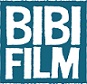 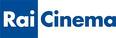 Ufficio StampaStudio Lucherini PignatelliVia A. Secchi, 8 – 00197 RomaTel. 06/8084282- Fax 06/80691712email: info@lucherinipignatelli.it www.studiolucherinipignatelli.it 01 Distribution - Comunicazione P.za Adriana,12 – 00193 RomaTel. 06/684701 Fax 06/6872141 annalisa.paolicchi@raicinema.it rebecca.roviglioni@raicinema.it cristiana.trotta@raicinema.it 